Tartalék légszűrők WSG 600-1Csomagolási egység: 4 darabVálaszték: K
Termékszám: 0093.0688Gyártó: MAICO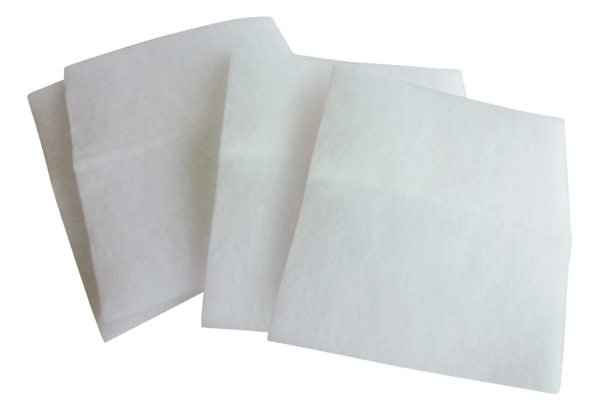 